„SKACZĄCA PIŁKA”Rodzic czyta krótki wiersz „Skacząca piłka”. Dziecko powtarza słowa zaznaczone na niebiesko. Mała Ala piłkę ma,piłka skacze:- La, la, la.- La, la, la.Ala Ani piłkę da,piłka skoczy:- La, la, la.- La, la, la.Ładnie fika piłka ta:piłka tańczy:- La. la, la.- La, la, la.Piłkę łapie mała Ala,piłka skacze:- La, la la.- La, la la.Czy ktoś wdzięku więcej ma,od tej piłki:- La, la, la.- La, la, la.ĆWICZENIA DŹWIĘKONAŚLADOWCZE – ODGŁOSY PRZEDMIOTÓWNaśladujcie dźwięki wydawane przez przedstawione na obrazkach przedmioty: 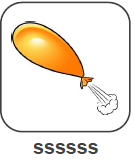 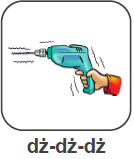 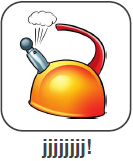 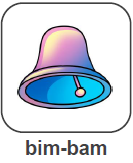 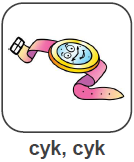 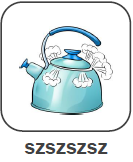 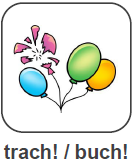 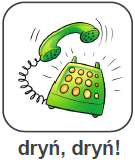 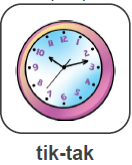 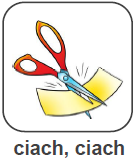 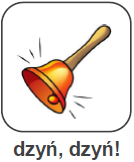 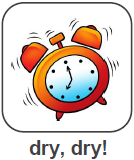 Źródło: SuperkidGIMNASTYKA BUZI I JĘZYKA Wykonaj proste ćwiczenia:Dotykaj językiem nosa. Dotykaj językiem wargi górnej. Dotykaj językiem górnych zębów. Dotykaj językiem podniebienia. Policz górne zęby językiem. Policz dolne zęby językiem. Kląskaj. Powtarzaj: LA, LO, LE, LU, LY. Wyślij całuski. Zrób dziubek. Dotykaj naprzemiennie górnych i dolnych zębów. TRUDNE SŁOWASpróbujcie powtórzyć wszystkie zapisane zwroty.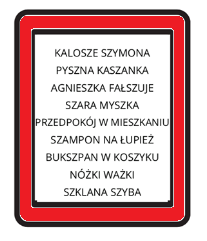 ĆWICZENIA SŁUCHOWE ON – LINEZapraszam do odwiedzenia stron internetowych:https://learningapps.org/11168441 https://learningapps.org/11517663 i wykonania ćwiczeń słuchowych.  